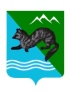 Рекомендуемые размеры 
основных окладов (основных должностных окладов, основных ставокзаработной платы) работников  муниципальных образовательных учрежденийРекомендуемые размеры основных окладов (основных должностных окладов, основных ставок заработной платы) работников муниципальных образовательных учреждений, устанавливаются на основе отнесения занимаемых ими должностей к профессиональным квалификационным группам (далее – ПКГ), утвержденным:приказом Министерства здравоохранения и социального развития Российской Федерации от 06.08.2007 № 526 «Об утверждении профессиональных квалификационных групп должностей медицинских и фармацевтических работников»:приказом Министерства здравоохранения и социального развития Российской Федерации от 31.08.2007 № 570 «Об утверждении профессиональных квалификационных групп должностей работников культуры, искусства и кинематографии»:приказом Министерства здравоохранения и социального развития Российской Федерации от 05.05.2008 № 216н «Об утверждении профессиональных квалификационных групп должностей работников образования»:приказом Министерства здравоохранения и социального развития Российской Федерации от 29.05.2008 № 247н «Об утверждении профессиональных квалификационных групп общеотраслевых должностей руководителей, специалистов и служащих»:приказом Министерства здравоохранения и социального развития Российской Федерации от 29.05.2008 № 248н «Об утверждении профессиональных квалификационных групп общеотраслевых профессий рабочих»:приказом Министерства здравоохранения и социального развития Российской Федерации от 05.05.2008 № 217н «Об утверждении профессиональных квалификационных групп должностей работников высшего и дополнительного профессионального образования»:Рекомендуемые размеры основных окладов (основных должностных окладов, основных ставок заработной платы) по должностям работников муниципальных образовательных учреждений, устанавливаются на основе отнесения, занимаемых ими должностей в соответствии с:приказом Министерства здравоохранения и социального развития Российской Федерации от 30.03.2011 № 251н «Об утверждении Единого квалификационного справочника должностей руководителей, специалистов и служащих, раздел «Квалификационные характеристики должностей работников культуры, искусства и кинематографии»:2) 	приказом Министерства здравоохранения и социального развития Российской Федерации от 17.05.2012 № 559н «Об утверждении Единого квалификационного справочника должностей руководителей, специалистов и служащих, раздел «Квалификационные характеристики должностей руководителей и специалистов, осуществляющих работы в области охраны труда»:3) приказом Министерства труда и социальной защиты Российской Федерации от 10.09.2015 № 625н «Об утверждении профессионального стандарта «Специалист в сфере закупок»:4) общероссийским классификатором профессий рабочих, должностей служащих и тарифных разрядов (ОКПДТР), принятым постановлением Госстандарта Российской Федерации от 26.12.1994 № 367:По должностям служащих и профессиям рабочих, не вошедших в ПКГ и ОКПДТР, размеры основных окладов (основных должностных окладов, основных ставок заработной платы) устанавливаются по решению руководителя учреждения.».	ПОСТАНОВЛЕНИЕ               АДМИНИСТРЦИИ СОБОЛЕВСКОГО МУНИЦИПАЛЬНОГО РАЙОНАКАМЧАТСКОГО КРАЯ12 декабря 2022г                     с. Соболево                                                № 564
"О внесении изменений в приложение к постановлению администрации Соболевского муниципального района Камчатского края от 25.04.2013 № 124 "Об утверждении Примерного положения Соболевского муниципального района о системе оплаты труда работников муниципальных образовательных учреждений"             Руководствуясь статьей 51 Решения Соболевского муниципального района от 24.11.2022 № 572 «О районном бюджете Соболевского муниципального района на 2022 год и плановый период 2023 и 2024 годов», в соответствии с распоряжением администрации Соболевского муниципального района № 871-р   от 12 декабря 2022  г.АДМИНИСТРАЦИЯ ПОСТАНОВЛЯЕТ:                     1. Внести в приложение к постановлению администрации Соболевского муниципального района Камчатского края от 25.04.2013 № 124 "Об утверждении Примерного положения  Соболевского муниципального района о системе оплаты труда работников муниципальных образовательных учреждений" изменение, изложив приложение 1  к Примерному положению о системе оплаты труда работников муниципальных образовательных учреждений, в редакции согласно приложению.2. Управлению делами администрации Соболевского муниципального района опубликовать настоящее постановление в районной газете «Соболевский вестник» и разместить на официальном сайте Соболевского муниципального района и информационно- коммуникационной сети «Интернет».3. Настоящее постановление вступает в силу после его официального опубликования и распространяется на правоотношения, возникшие с 1 декабря  2022 года.ПОСТАНОВЛЕНИЕ               АДМИНИСТРЦИИ СОБОЛЕВСКОГО МУНИЦИПАЛЬНОГО РАЙОНАКАМЧАТСКОГО КРАЯ12 декабря 2022г                     с. Соболево                                                № 564
"О внесении изменений в приложение к постановлению администрации Соболевского муниципального района Камчатского края от 25.04.2013 № 124 "Об утверждении Примерного положения Соболевского муниципального района о системе оплаты труда работников муниципальных образовательных учреждений"             Руководствуясь статьей 51 Решения Соболевского муниципального района от 24.11.2022 № 572 «О районном бюджете Соболевского муниципального района на 2022 год и плановый период 2023 и 2024 годов», в соответствии с распоряжением администрации Соболевского муниципального района № 871-р   от 12 декабря 2022  г.АДМИНИСТРАЦИЯ ПОСТАНОВЛЯЕТ:                     1. Внести в приложение к постановлению администрации Соболевского муниципального района Камчатского края от 25.04.2013 № 124 "Об утверждении Примерного положения  Соболевского муниципального района о системе оплаты труда работников муниципальных образовательных учреждений" изменение, изложив приложение 1  к Примерному положению о системе оплаты труда работников муниципальных образовательных учреждений, в редакции согласно приложению.2. Управлению делами администрации Соболевского муниципального района опубликовать настоящее постановление в районной газете «Соболевский вестник» и разместить на официальном сайте Соболевского муниципального района и информационно- коммуникационной сети «Интернет».3. Настоящее постановление вступает в силу после его официального опубликования и распространяется на правоотношения, возникшие с 1 декабря  2022 года.ПОСТАНОВЛЕНИЕ               АДМИНИСТРЦИИ СОБОЛЕВСКОГО МУНИЦИПАЛЬНОГО РАЙОНАКАМЧАТСКОГО КРАЯ12 декабря 2022г                     с. Соболево                                                № 564
"О внесении изменений в приложение к постановлению администрации Соболевского муниципального района Камчатского края от 25.04.2013 № 124 "Об утверждении Примерного положения Соболевского муниципального района о системе оплаты труда работников муниципальных образовательных учреждений"             Руководствуясь статьей 51 Решения Соболевского муниципального района от 24.11.2022 № 572 «О районном бюджете Соболевского муниципального района на 2022 год и плановый период 2023 и 2024 годов», в соответствии с распоряжением администрации Соболевского муниципального района № 871-р   от 12 декабря 2022  г.АДМИНИСТРАЦИЯ ПОСТАНОВЛЯЕТ:                     1. Внести в приложение к постановлению администрации Соболевского муниципального района Камчатского края от 25.04.2013 № 124 "Об утверждении Примерного положения  Соболевского муниципального района о системе оплаты труда работников муниципальных образовательных учреждений" изменение, изложив приложение 1  к Примерному положению о системе оплаты труда работников муниципальных образовательных учреждений, в редакции согласно приложению.2. Управлению делами администрации Соболевского муниципального района опубликовать настоящее постановление в районной газете «Соболевский вестник» и разместить на официальном сайте Соболевского муниципального района и информационно- коммуникационной сети «Интернет».3. Настоящее постановление вступает в силу после его официального опубликования и распространяется на правоотношения, возникшие с 1 декабря  2022 года.      Приложениек постановлению администрации Соболевского муниципального района от 12.12.2022 №564Приложение №1   к  Примерному положению о системе оплаты труда  работников муниципальных образовательных учрежденийРекомендуемые размеры основных окладов (основных должностных окладов, основных ставок заработной платы), рублейДолжности, отнесенные к ПКГ «Медицинский и фармацевтический персонал первого уровня»5388 – 5958Должности, отнесенные к ПКГ «Средний медицинский и фармацевтический персонал»7011 – 11245Должности, отнесенные к ПКГ «Врачи и провизоры»10672 –14705Должности, отнесенные к ПКГ «Руководители структурных подразделений учреждений с высшим медицинским и фармацевтическим образованием (врач - специалист, провизор)»8621 –12180Рекомендуемые размеры основных окладов (основных должностных окладов, основных ставок заработной платы), рублейДолжности, отнесенные к ПКГ «Должности работников культуры, искусства и кинематографии среднего звена»4666 – 7534Должности, отнесенные к ПКГ «Должности работников культуры, искусства и кинематографии ведущего звена»5157 – 10022Должности, отнесенные к ПКГ «Должности руководящего состава учреждений культуры, искусства и кинематографии»6847 –9620Рекомендуемые размеры основных окладов (основных должностных окладов, основных ставок заработной платы), рублейДолжности, отнесенные к ПКГ должностей работников учебно-вспомогательного персонала первого уровня3965 –5157Должности, отнесенные к ПКГ должностей работников учебно-вспомогательного персонала второго уровня4382 – 6230Должности, отнесенные к ПКГ должностей педагогических работников5393 –7157Должности, отнесенные к ПКГ должностей руководителей структурных подразделений9636 –10591Рекомендуемые размеры основных окладов (основных должностных окладов, основных ставок заработной платы), рублейДолжности, отнесенные к ПКГ «Общеотраслевые должности служащих первого уровня»3965 – 4865Должности, отнесенные к ПКГ «Общеотраслевые должности служащих второго уровня»4365 – 8267Должности, отнесенные к ПКГ «Общеотраслевые должности служащих третьего уровня»5917 – 9636Должности, отнесенные к ПКГ «Общеотраслевые должности служащих четвертого уровня»5917 –11683Рекомендуемые размеры основных окладов (основных должностных окладов, основных ставок заработной платы), рублейДолжности, отнесенные к ПКГ «Общеотраслевые профессии рабочих первого уровня»3717 – 3965Должности, отнесенные к ПКГ «Общеотраслевые профессии рабочих второго уровня»4375 – 7527Рекомендуемые размеры основных окладов (основных должностных окладов, основных ставок заработной платы), рублейДолжности, отнесенные к ПКГ должностей работников административно-хозяйственного и учебно-вспомогательного персонала10798 – 11889Должности, отнесенные к ПКГ должностей профессорско-преподавательского состава и руководителей структурных подразделений10798 – 20689Рекомендуемые размеры основных окладов (основных должностных окладов, основных ставок заработной платы), рублейДолжности, отнесенные в соответствии с квалификационными характеристиками должностей работников, занятых в библиотеках,  к категории «Должности руководителей»  9397 – 11066Рекомендуемые размеры основных окладов (основных должностных окладов, основных ставок заработной платы), рублейРуководитель службы охраны труда8621Специалист по охране труда5917 – 6847Рекомендуемые размеры основных окладов (основных должностных окладов, основных ставок заработной платы), рублейСпециалист по закупкам6230Контрактный управляющий8917Рекомендуемые размеры основных окладов (основных должностных окладов, основных ставок заработной платы), рублейМашинист по стирке и ремонту спецодежды; кухонный рабочий; швея3717Костюмер3717 – 5157Оператор электронно-вычислительных и вычислительных машин3717 – 4208Художественный руководитель8917 –9620